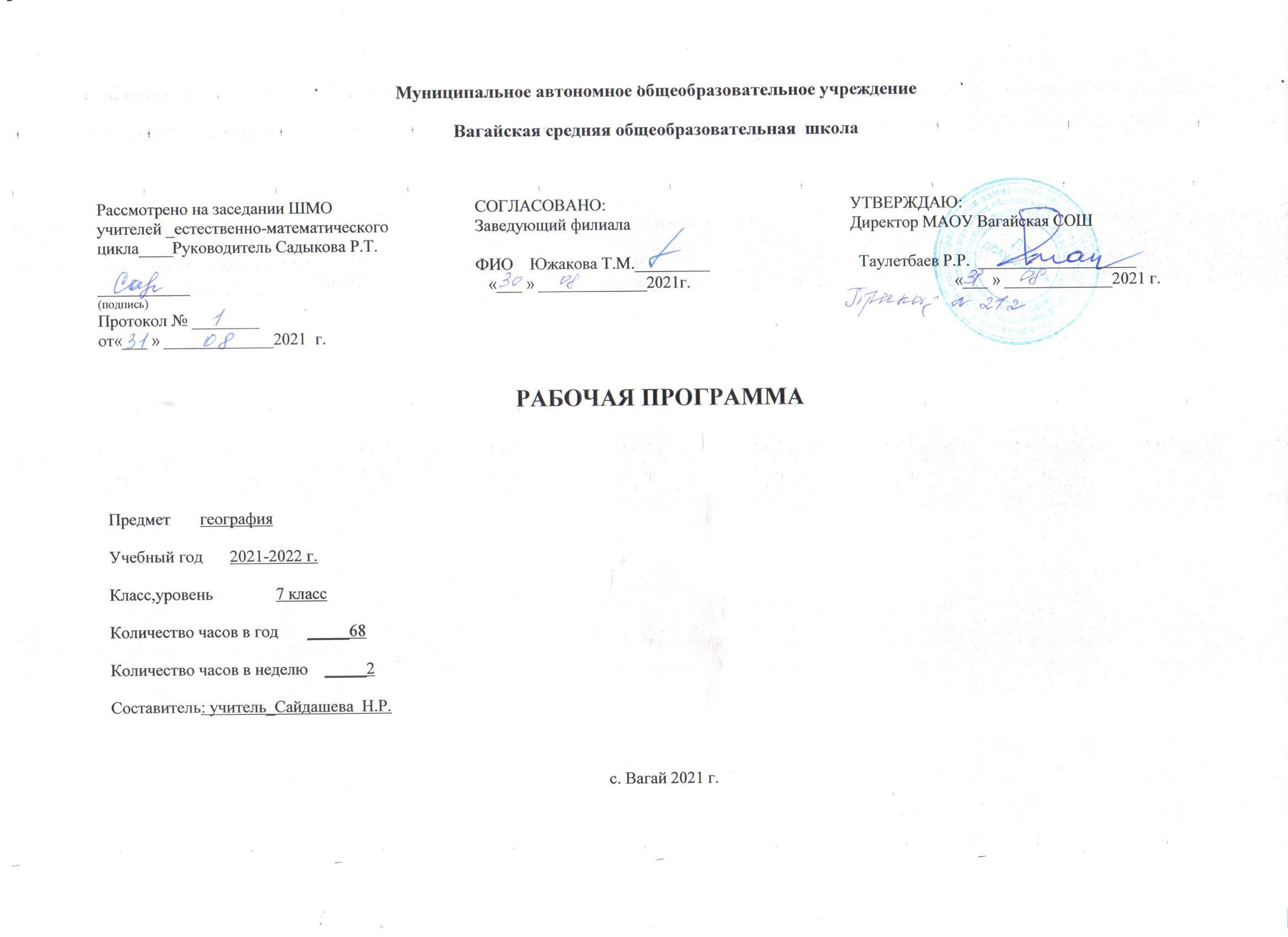 1Планируемые результаты освоения учебного предметаСодержание учебного предметаВведение (2 часа)Как люди открывали и изучали Землю . Что изучают в курсе географии материков и океанов? Материки (континенты) и острова. Части света. Основные этапы накопления знаний о Земле. Источники географической информации. Карта — особый источник географических знаний. РК:Федеральная служба государственной статистики - Росгосстат (Знакомство с картами района, области). Географические методы изучения окружающей среды. Карта — особый источник географических знаний. Виды карт. Различие географических карт по охвату территории и масштабу. Различие карт по содержанию. Методы географических исследований.Практические работы.Группировка карт учебника и атласа по разным признакамГлавные особенности природы Земли (9 часов)Литосфера и рельеф Земли (2 часа)Происхождение материков и океанов. Происхождение Земли. Строение материковой и океанической земной коры. Плиты литосферы. Карта строения земной коры. Сейсмические пояса Земли.Рельеф земли. Взаимодействие внутренних и внешних сил — основная причина разнообразия рельефа. Размещение крупных форм рельефа на поверхности Земли.Практические работы.Чтение карт, космических и аэрофотоснимков материков. Описание по карте рельефа одного из материков. Сравнение рельефа двух материков, выявление причин сходства и различий (по выбору).Атмосфера и климаты Земли (2 часа)Распределение температуры воздуха и осадков на Земле. Воздушные массы. Климатические карты. Распределение температуры воздуха на Земле. Распределение поясов атмосферного давления на Земле. Постоянные ветры. Воздушные массы. Роль воздушных течений в формировании климата.Климатические пояса Земли. Основные климатические пояса. Переходные климатические пояса. Климатообразующие факторы.Практические работы.Характеристика климата по климатическим картам.Сравнительное описание основных показателей климата различных климатических поясов одного из материков; оценка климатических условий материка для жизни населения.Гидросфера. Мировой океан – главная часть гидросферы (2 часа)Воды Мирового океана. Схема поверхностных течений. Роль океана в жизни Земли. Происхождение вод Мирового океана. Свойства вод океана. Льды в океане. Водные массы. Схема поверхностных течений.Жизнь в океане. Взаимодействие океана с атмосферой и сушей. Разнообразие морских организмов. Распространение жизни в океане. Биологические богатства океана.Взаимодействие океана с атмосферой и сушей.Географическая оболочка (3 часа)Строение	и	свойства	географической	оболочки. Строение географической оболочки. Свойства географической оболочки. Круговорот веществ и энергии. Роль живых организмов в формировании природы.Природные комплексы суши и океана. РК:Виртуальная экскурсия «Изучение и описание природных комплексов Тюменской области». Природные комплексы суши. Природные комплексы океана. Разнообразие природных комплексов.Природная зональность. Что такое природная зона? Разнообразие природных зон. Закономерности размещения природных зон на Земле. Широтная зональность. Высотная поясность.Практические работы.Анализ карт антропогенных ландшафтов; выявление материков с самыми большими ареалами таких ландшафтов.Население Земли (3 часа)Численность населения Земли. Размещение населения. Народы и религии мира. Факторы, влияющие на численность населения. Размещение людей на Земле. Этнический состав населения мира. Мировые и национальные религии.Хозяйственная деятельность людей. Городское и сельское население. РК:Молочно – товарный комплекс (Голышмановский район). Основные виды хозяйственной деятельности людей. Их влияние на природные комплексы. Комплексные карты. Городское и сельское население. Культурно-исторические регионы мира. Многообразие стран, их основные типы.Практические работы.Сравнительное описание численности, плотности и динамики населения материков и стран мира.Моделирование на контурной карте размещения крупнейших этносов и малых народов, а также крупных городов.Океаны и материки (52 часа)Океаны (2 часа + 1 час резервного времени)Тихий океан. Индийский океан.	Из истории исследования океанов. Особенности природы. Виды хозяйственной деятельности в каждом из океанов.Атлантический океан	и Северный Ледовитый океаны. Особенности географического положения. Из истории исследования океанов. Особенности природы. Виды хозяйственной деятельности в каждом из океанов.Практические работы.Выявление и отражение на контурной карте транспортной, промысловой, сырьевой, рекреационной и других функций одного из океанов (по выбору).Описание по картам и другим источникам информации особенностей географического положения, природы и населения одного из крупных островов (по выбору).Южные материки (1 час)Общие особенности природы южных материков.Особенности географического положения южных материков. Общие черты рельефа. Общие особенности  климата	внутренних вод. Общие особенности расположения природных зон. Почвенная карта.Африка (10 час)Географическое положение. Исследования Африки. Рельеф и полезные ископаемые. Географическое положение. Исследование Африки зарубежными путешественниками. Исследование Африки русскими путешественниками и учеными.Основные формы рельефа. Формирование рельефа под влиянием внутренних и внешних процессов. Размещение месторождений полезных ископаемых.Климат. Внутренние воды. Климатические пояса Африки. Внутренние воды Африки. Основные речные системы. Значение рек и озер в жизни населения. Природные зоны. Проявление широтной зональности на материке. Основные черты природных зон.Влияние человека на природу. Заповедники и национальные парки. Влияние человека на природу. Стихийные бедствия. Заповедники и национальные парки. Население. Население Африки. Размещение населения. Колониальное прошлое материка.Страны Северной Африки. Алжир. Общая характеристика региона. Географическое положение, природа, население, хозяйство Алжира.Страны Западной и Центральной Африки. Нигерия. Общая характеристика региона. Географическое положение, природа, население, хозяйство Нигерии. Страны Восточной Африки. Эфиопия. Общая характеристика региона. Географическое положение, природа, население, хозяйство Эфиопии.Страны Южной Африки. Южно-Африканская Республика. Общая характеристика региона. Географическое положение, природа, население, хозяйство Южно-Африканской Республики.Практические работы.Определение по картам природных богатств стран Центральной Африки.Определение по картам основных видов деятельности населения стран Южной Африки.Оценка географического положения, планировки и внешнего облика крупнейших городов Африки.Австралия и Океания (5 часов)Географическое положение Австралии. История открытия. Рельеф и полезные ископаемые. Своеобразие географического положения материка. История открытия и ис- следования. Особенности рельефа. Размещение месторождений полезных ископаемых.Климат Австралии. Внутренние воды. Факторы, определяющие особенности климата материка. Климатические пояса и области. Внутренние воды.Природные зоны Австралии. Своеобразие органического мира. Проявление широтной зональности в размещении природных зон. Своеобразие органического мира. Австралийский Союз. Океания. Природа, население и страны. Население. Хозяйство Австралийского Союза. Изменение природы человеком.Географическое положение. Из истории открытия и исследования. Особенности природы. Население и страны. Памятники природного и культурного наследия.Практические работы.Сравнительная характеристика природы, населения и его хозяйственной деятельности двух регионов Австралии (по выбору).Южная Америка (7 часов)Географическое положение. Из истории открытия и исследования материка. Географическое положение. История открытия и исследования материка.Рельеф и полезные ископаемые. История формирования основных форм рельефа материка. Закономерности размещения равнин и складчатых поясов, месторождений по- лезных ископаемых.Климат. Внутренние воды. Климатообразующие факторы. Климатические пояса и области. Внутренние воды. Реки как производные рельефа и климата материка.Природные зоны. Своеобразие органического мира материка. Высотная поясность в Андах. Изменения природы материка под влиянием деятельности человека. Охрана при- роды.Население. Страны востока материка. Бразилия. История заселения материка. Численность, плотность, этнический состав населения. Страны. Географическое положение, природа, население, хозяйство Бразилии и Аргентины.Страны Анд. Перу. Территория, население , хозяйство.Практические работы. 14. Составление описания природы, населения, географического положения крупных городов Бразилии или Аргентины.Характеристика основных видов хозяйственной деятельности населения Андских стран.Антарктида (1 час + 1 час резервного времени)Географическое положение Антарктиды. Открытие и исследование Антарктиды. Природа. Географическое положение. Антарктика. Открытие и первые исследования. Современные исследования Антарктиды. Ледниковый покров. Подледный рельеф. Климат. Органический мир. Значение современных исследований Антарктики.Практические работы.Определение целей изучения южной полярной области Земли. Составление проекта использования природных богатств материка в будущем.Северные материки (1час)Северные материки. Общие особенности природы северных материков.Географическое положение. Общие черты рельефа. Древнее оледенение. Общие черты климата и природных зон.Северная Америка (7 часов)Географическое положение. Из истории открытия и исследования материка Северная Америка. Географическое положение. Из истории открытия и исследования материка. Русские исследования Северо-Западной Америки.Рельеф и полезные ископаемые. Климат. Внутренние воды. Основные черты рельефа материка. Влияние древнего оледенения на рельеф. Закономерности размещения крупных форм рельефа и месторождений полезных ископаемых.Климатообразующие факторы. Климатические пояса и области. Внутренние воды. Реки как производные рельефа и климата материка.Природные зоны. Население. Особенности распределения природных зон на материке. Изменение природы под влиянием деятельности человека. Население. Канада. Географическое положение, природа, население, хозяйство, заповедники и национальные парки Канады.Соединенные Штаты Америки. Средняя Америка. Мексика. Географическое положение, природа, население, хозяйство, памятники природного и культурного наследия США. Общая характеристика региона. Географическое положение, природа, население, хозяйство Мексики.Практические работы.Характеристика по картам основных видов природных ресурсов Канады, США и Мексики.Выявление особенностей размещения населения, а также географического положения, планировки и внешнего облика крупнейших городов Канады, США и Мексики.Евразия (16 часов)Географическое положение. Исследования Центральной Азии. Особенности географического положения. Очертания берегов. Исследования Центральной Азии.Особенности рельефа, его развитие. РК: Полезные ископаемые Тюменской области: Юргинский район- ИП Никулин Валерий Николаевич (добыча сапропеля); Особенности рельефа Евразии, его развитие. Области землетрясений и вулканов. Основные формы рельефа. Полезные ископаемые.Климат. Внутренние воды. Факторы, формирующие климат материка. Климатические пояса. Влияние климата на хозяйственную деятельность населения. Внутренние воды, их распределение. Реки. Территории внутреннего стока. Озера. Современное оледенение. Многолетняя мерзлота.Природные зоны. Народы и страны Евразии. Расположение и характеристика природных зон. Высотные пояса в Гималаях и Альпах. Народы Евразии. Страны. Страны Северной Европы. Состав региона. Природа. Население. Хозяйство. Комплексная характеристика стран региона.Страны Западной Европы. Великобритания. Общая характеристика региона. Географическое положение, природа, население, хозяйство, объекты всемирного наследия Франции. Германии. Общая характеристика региона. Географическое положение, природа, население, хозяйство, объекты всемирного наследия.Страны Восточной Европы. (2) Общая характеристика региона. Польша, Чехия, Словакия, Венгрия. Румыния и страны Балканского полуострова. Страны Балтии. Белоруссия. Украина. Молдавия. Общая характеристика региона. Географическое положение, природа, население, хозяйство.Страны Южной Европы. Италия. Общая характеристика региона. Географическое положение, природа, население, хозяйство Италии. Памятники всемирного наследия региона. Страны Юго-Западной Азии. Общая характеристика региона. Географическое положение, природа, население, хозяйство Армении, Грузии и Азербайджана.Страны Центральной Азии. Общая характеристика региона. Географическое положение, природа, население, хозяйство Казахстана, Узбекистана, Киргизии, Таджикистана, Туркмении и Монголии. Общая характеристика региона. Географическое положение, природа, население, хозяйство, объекты всемирного наследия.Страны Восточной Азии. Китай. Общая характеристика региона. Географическое положение, природа, население, хозяйство, памятники всемирного наследия Китая Япония. Общая характеристика региона. Географическое положение, природа, население, хозяйство, памятники всемирного наследия Японии.Страны Южной Азии. Индия. Общая характеристика региона. Географическое положение, природа, население, хозяйство Индии.Страны Юго-Восточной Азии. Индонезия. Общая характеристика региона. Географическое положение, природа, население, хозяйство Индонезии.Практические работы.Составление «каталога» народов Евразии по языковым группам.Описание видов хозяйственной деятельности населения стран Северной Европы, связанных с океаном.Сравнительная характеристика Великобритании, Франции и Германии.Группировка стран Юго-Западной Азии по различным признакам.Составление описания географического положения крупных городов Китая, обозначение их на контурной карте.Моделирование на контурной карте размещения природных богатств Индии.Географическая оболочка (2 часа)Закономерности географической оболочки. Закономерности географической оболочки: целостность, ритмичность, зональность.Взаимодействие природы и общества. РК: Заказники юга Тюменской области: Аромашевский район - «Алабуга». Значение природных богатств. Влияние природы на условия жизни людей. Воздействие человека на природу. Необходимость международного сотрудничества в использовании природы и ее охране.Практические работы.Моделирование на контурной карте размещения основных видов природных богатств материков и океанов.Составление описания местности; выявление ее геоэкологических проблем и путей сохранения и улучшения качества окружающей среды; наличие памятников природы и культуры.                                                                             3.Тематическое планирование с учётом рабочей программы воспитания                                                                                с указанием количества часов, отводимых на изучение каждой темыКлючевые воспитательные задачи1.Воспитание толерантности и ориентации на своеобразие духовных традиций народов;2.Воспитание основ экологической культуры, ответственного отношения к окружающей среде, своему здоровью и здоровью окружающих;3.Формирование и развитие личностного отношения к своему населенному пункту как части Земли;4.Коммуникабельность, умение работать самостоятельно и в группе, публично выступать.5.Способствовать нравственному воспитанию учащихся, формируя у них любовь к уникальной природе Земли;3.1.	Тематическое планирование с указанием количества часов, отводимых на освоение каждой темы.Приложение 1Уроки вне школьных стенПредметныерезультатыУченик научитсяУченик получит возможность научитьсяИсточники географической информациииспользовать различные источники географической информации (картографические, статистические, текстовые, видео- и фотоизображения, компьютерные базы данных) для поиска и извлечения информации, необходимой для решения учебных и практико-ориентированных задач;анализировать, обобщать и интерпретировать географическую информацию;находить и формулировать по результатам наблюдений (в том числе инструментальных) зависимости и закономерности;определять и сравнивать качественные и количественные показатели, характеризующие географические объекты, процессы и явления, их положение в пространстве по географическим картам разного содержания;выявлять в процессе работы с одним или несколькими источниками географической информации содержащуюся в них противоречивую информацию;составлять описания географических объектов, процессов и явлений с использованием разных источников географической информации;представлять в различных формах географическую информацию, необходимуюдля решения учебных и практико-ориентированных задач.ориентироваться на местности при помощи топографических карт и современных навигационных приборов;читать космические снимки и аэрофотоснимки, планы местности и географические карты;строить простые планы местности;создавать простейшие географические карты различного содержания;моделировать географические объекты и явления при помощи компьютерных программ.Природа Земли и человекразличать изученные географические объекты, процессы и явления, сравнивать географические объекты, процессы и явления на основе известных характерных свойств и проводить их простейшую классификацию;использовать знания о географических законах и закономерностях, о взаимосвязях между изученными географическими объектами, процессами и явлениями для объяснения их свойств, условий протекания и географических различий;проводить с помощью приборов измерения температуры, влажности воздуха, атмосферного давления, силы и направления ветра, абсолютной и относительной высоты, направления и скорости течения водных потоков;оценивать характер взаимосвязи деятельности человека и компонентов природы в разных географических условиях с точки зрения концепции устойчивого развития.использовать знания о географических явлениях в повседневной жизни для сохранения здоровья и соблюдения норм экологического поведения в быту и окружающей средеприводить примеры, иллюстрирующие роль географической науки в решении социально-экономических и геоэкологических проблем человечества; примеры практического использования географических знаний в различных областях деятельности;воспринимать и критически оценивать информацию географического содержания в научно-популярной литературе и СМИ;создавать письменные тексты и устные сообщения о географических явлениях на основе нескольких источников информации, сопровождать выступление презентацией.•Население Землипроцессы и явления, характеризующие динамику численности населения Земли, отдельных регионов и стран;сравнивать особенности населения отдельных регионов и стран;использовать знания о взаимосвязях между изученными  демографическими процессами и явлениями для объяснения их географических различий;проводить расчёты демографических показателей;приводить примеры, иллюстрирующие роль практического использования знаний о населении в решении социально- экономических и геоэкологических проблем человечества, стран и регионов;самостоятельно проводить по разным источникам информации исследование, связанное с изучением населения.объяснять особенности адаптации человека к разным природным условиям.Материки, океаны и страныразличать географические процессы и явления, определяющие особенности природы и населения материков и океанов, отдельных регионов и стран;сравнивать особенности природы и населения, материальной и духовной культуры регионов и отдельных стран;оценивать особенности взаимодействия природы и общества в пределах отдельных территорий;описывать на карте положение и взаиморасположение географических объектов;объяснять особенности компонентов природы отдельных территорий;создавать письменные тексты и устные сообщения об особенностях природы,населения и хозяйства изученных стран на основе нескольких источников информации, сопровождать выступление презентацией.выдвигать гипотезы о связях и закономерностях событий, процессов, объектов, происходящих в географической оболочке;сопоставлять существующие в науке точки зрения о причинах происходящих глобальных изменений климата;оценить положительные и негативные последствия глобальных изменений климата для отдельных регионов и стран;объяснять закономерности размещения населения и хозяйства отдельных территорий в связи с природными и социально- экономическими факторами.Метапредметные результатыРегулятивные УУД:целеполаганию,	включая	постановку	новых	целей,	преобразование практической задачи в познавательную;самостоятельно анализировать условия достижения цели;планировать пути достижения целей;устанавливать целевые приоритеты;уметь самостоятельно контролировать своё время и управлять им;принимать решения в проблемной ситуации на основе переговоров;адекватно самостоятельно оценивать правильность выполнения действия и вносить необходимые коррективы в исполнение как в конце действия, так и по ходу его реализации;основам прогнозирования как предвидения будущих событий и развития процесса.осуществлять констатирующий и предвосхищающий контроль по результату и по способу действия; актуальный контроль на уровне произвольного внимания;Коммуникативные УУД:учитывать разные мнения и стремиться к координации различных позиций в сотрудничестве;формулировать	собственное	мнение	и	позицию,	аргументировать	и координировать её с позициями партнёров в сотрудничестве при выработкеобщего решения в совместной деятельности;самостоятельно ставить новые учебные цели и задачи;при планировании достижения целей самостоятельно, полно и адекватно учитыватьусловия и средства их достижения;выделять альтернативные способы достижения цели и выбирать наиболее эффективный способ;осуществлять познавательную рефлексию в отношении действий по решению учебных и познавательных задач;адекватно оценивать свои возможности достижения цели определённой сложности в различных сферах самостоятельной деятельности;прилагать волевые усилия и преодолевать трудности и препятствия на пути достижения целей.построению жизненных планов во временной перспективе;основам саморегуляции в учебной и познавательной деятельности в форме осознанного управления своим поведением и деятельностью, направленной на достижение поставленных целей;адекватно оценивать объективную трудность как меру фактического или предполагаемого расхода ресурсов на решение задачи;основам саморегуляции эмоциональных состояний;учитывать и координировать отличные от собственной позиции других людей в сотрудничестве;учитывать разные мнения и интересы и обосновывать собственную позицию;продуктивно разрешать конфликты на основе учёта интересов иаргументировать свою точку зрения, спорить и отстаивать свою позицию не враждебным для оппонентов образом;задавать вопросы, необходимые для организации собственной деятельности и сотрудничества с партнёром;адекватно использовать речь для планирования и регуляции своей деятельности;организовывать и планировать учебное сотрудничество с учителем и сверстниками, определять цели и функции участников, способы взаимодействия; планировать общие способы работы;работать в группе — устанавливать рабочие отношения, эффективно сотрудничать и способствовать продуктивной кооперации; интегрироваться в группу сверстников и строить продуктивное взаимодействие со сверстниками и взрослыми;основам коммуникативной рефлексии;использовать адекватные языковые средства для отображения своих чувств, мыслей, мотивов и потребностей.адекватно использовать речевые средства для решения различных коммуникативных задач; владеть устной и письменной речью; строить монологическое контекстное высказывание;осуществлять контроль, коррекцию, оценку действий партнёра, уметь убеждать;отображать в речи (описание, объяснение) содержание совершаемых действий как в форме громкой социализированной речи, так и в форме внутренней речи.Познавательные УУД:основам реализации проектно-исследовательской деятельности;проводить наблюдение и эксперимент под руководством учителя;осуществлять расширенный поиск информации с использованием ресурсов библиотек и Интернета;обобщать понятия;осуществлять сравнение, сериацию и классификацию, самостоятельно выбирая основания и критерии для указанных логических операций;строить логическое рассуждение, включающее установление причинно- следственных связей;объяснять явления, процессы, связи и отношения, выявляемые в ходе исследования;структурировать тексты, включая умение выделять главное и второстепенное,позиций всех участников;брать на себя инициативу в организации совместного действия (деловое лидерство);оказывать поддержку и содействие тем, от кого зависит достижение цели в совместной деятельности;осуществлять	коммуникативную	рефлексию	как	осознание оснований собственныхдействий и действий партнёра;в процессе коммуникации достаточно точно, последовательно и полно передаватьпартнёру необходимую информацию как ориентир для построения действия;следовать морально-этическим и психологическим принципам общения и сотрудничества на основе уважительного отношения к партнёрам, внимания к личности другого.понимать относительность мнений и подходов к решению проблемы;вступать в диалог, а также участвовать в коллективном обсуждении проблем, участвовать в дискуссии и аргументировать свою позицию, владеть монологической и диалогической формами речи в соответствии с грамматическими и синтаксическими нормами родного языка;устраивать эффективные групповые обсуждения и обеспечивать обмен знаниями между членами группы для принятия эффективных совместных решений;в совместной деятельности чётко формулировать цели группыи позволять её участникам проявлять собственную энергию для достижения этих целей.основам рефлексивного чтения;ставить проблему, аргументировать её актуальность;самостоятельно проводить исследование на основе применения методов наблюдения и эксперимента;выдвигать	гипотезы	о	связях	и	закономерностях	событий, процессов, объектов;организовывать исследование с целью проверки гипотезглавную идею текста, выстраивать последовательность описываемых событий.Личностные результатыВ рамках когнитивного компонента будут сформированы:историко-географический образ; знание основных исторических событий развития государственности и общества; знание истории и географии края, его достижений и культурных традиций;образ социально-политического устройства;знание положений Конституции РФ, основных прав и обязанностей гражданина, ориентация в правовом пространстве государственно- общественных отношений;освоение национальных ценностей, традиций, культуры, знание о народах и этнических группах России;освоение общекультурного наследия России и общемирового культурного наследия;ориентация в системе моральных норм и ценностей;экологическое сознание, признание высокой ценности жизни во всех её проявлениях; знание основных принципов и правил отношения к природе; знание основ здорового образа жизни и здоровьесберегающих технологий; правил поведения в чрезвычайных ситуациях.В рамках ценностного и эмоционального компонентов будут сформированы:гражданский патриотизм, любовь к Родине, чувство гордости за свою страну;уважение к истории, культурным и историческим памятникам;уважение к другим народам России и мира и принятие их;уважение к личности и её достоинству, доброжелательное отношение к окружающим,нетерпимость к любым видам насилия и готовность противостоять им;уважение к ценностям семьи, любовь к природе, признание ценности здоровья, своего и других людей, оптимизм в восприятии мира;потребность в самовыражении и самореализации, социальном признании;позитивная моральная самооценка и моральные чувства — чувство гордости при следовании моральным нормам, переживание стыда и вины при их нарушении.В рамках деятельностного (поведенческого) компонента будут сформированы:готовность и способность к участию в школьном самоуправлении в пределах возрастных компетенций;готовность и способность к выполнению норм и требований школьной жизни, прав и обязанностей ученика;умение вести диалог на основе равноправных отношений и взаимного уважения и принятия; умение конструктивно разрешать конфликты;готовность и способность к выполнению моральных норм в отношении взрослых и сверстников в школе, дома, во внеучебных видах деятельности;выраженной устойчивой учебно-познавательной мотивации и интереса к учению;готовности к самообразованию и самовоспитанию;адекватной позитивной самооценки и Я-концепции;компетентности в реализации основ гражданской идентичности в поступках и деятельности;эмпатии как осознанного понимания и сопереживания чувствам других, выражающейся в поступках, направленных на помощь и обеспечение благополучия.морального сознания на конвенциональном уровне, способности к решению моральных дилемм на основе учёта позиций участников дилеммы, ориентации на их мотивы и чувства; устойчивое следование в поведении моральным нормам и этическим требованиям;потребность в участии в общественной жизни ближайшего социального окружения, общественно полезной деятельности;потребность в участии в общественной жизни ближайшего социального окружения, общественно полезной деятельности;умение строить жизненные планы с учётом конкретных социально- исторических, политических и экономических условий;устойчивый познавательный интерес и становление смыслообразующей функции познавательного мотива;готовность к выбору профильного образования.№ П.П.Раздел, темы уроковМодуль воспитательной программы«Школьный урок»кол-во часовДата проведенияДата проведения№ П.П.Раздел, темы уроковМодуль воспитательной программы«Школьный урок»кол-во часовПланФактВведениеМероприятия, посвящённые Году науки и технологий (поотдельному плану)21Как люди открывали и изучали Землю.102.092Источники географической информации. Карта – особый источник географических знаний. РК: Федеральная служба государственной статистики - Росгосстат (Знакомство с картами района, области).Практическая работа №1. Группировка карт учебника и атласа по разным признакам.107.09Раздел 1. Главные особенности природы Земли (9 часов)Раздел 1. Главные особенности природы Земли (9 часов)Раздел 1. Главные особенности природы Земли (9 часов)Тема № 1. Литосфера и рельеф Земли23Происхождение материков и океанов.109.094Рельеф Земли. Практическая работа №2. Чтение карт, космических и аэрофотоснимковматериков. Описание по карте рельефа одного из материков. Сравнение рельефа двух материков, выявление причин сходства и различий (по выбору).114.09Тема № 2. Атмосфера и климаты Земли25Распределение температуры воздуха и осадков на Земле. Воздушные массы. Практическая работа№ 3. Характеристика климата по климатическим картам.116.096Климатические пояса Земли. Практическая работа №4. Сравнительное описание основных показателей климата различных климатических поясов одного из материков; оценкаклиматических условий материка для жизни населения.121.09Тема № 3. Гидросфера. Мировой океан – главная часть гидросферы27Воды Мирового океана. Схема поверхностных течений.123.098Жизнь в океане. Взаимодействие океана с атмосферой и сушей.Викторина «Мир –это книга. И кто не путешествовал по нему– прочитал в ней только одну страничку»(посвящённая всемсрно му дню туризма )128.09Тема 4. Географическая оболочка39Строение и свойства географической оболочки.130.0910Природные комплексы суши и океана. РК: Виртуальная экскурсия «Изучение и описаниеприродных комплексов Тюменской области»105.1011Природная зональность. Практическая работа № 5. Анализ карт антропогенных ландшафтов; выявление материков с самыми большими ареалами таких ландшафтов.Национальное достояние России (к дню заповедников инациональных парков)107.10Раздел 3. Население Земли (3 часа)Раздел 3. Население Земли (3 часа)312Численность населения Земли. Размещение населения. Народы и религии мира. Практическаяработа № 6. Сравнительное описание численности, плотности и динамики населения материков и стран мира112.1013Хозяйственная деятельность людей. Городское и сельское население. РК: Молочно – товарныйкомплекс (Голышмановский район).114.1014Практическая работа № 7. Моделирование на контурной карте размещения крупнейших этносов и малых народов, а также крупных городов119.10Раздел 3. Океаны и материки (52 часа)Раздел 3. Океаны и материки (52 часа)Раздел 3. Океаны и материки (52 часа)Тема 1: Океаны315Тихий океан. Индийский океан.123.1016Атлантический океан. Северный ледовитый океан. Практическая работа № 8. Выявление и отражение на контурной карте транспортной, промысловой, сырьевой, рекреационной и других функций одного из океанов (по выбору).Интеллектуальная игра«Что? Где? Когда?» посвящённая Дню Российской науки (8февраля)126.1017Практическая работа № 9. Описание по картам и другим источникам информации особенностей географического положения, природы и населения одного из крупных островов (по выбору).128.10Тема 2: Южные материки118Общие особенности природы южных материков.109.11Тема 3: Африка1019Географическое положение. Исследование Африки. Рельеф и полезные ископаемые.111.1120Климат. Внутренние воды. Практическая работа № 10. Определение по картам природныхбогатств стран Центральной Африки.116.1121Природные зоны.118.1122Влияние человека на природу. Заповедники и национальные парки.123.1123Население.125.1124Страны Северной Африки. Алжир.130.1125Страны Западной и Центральной Африки. Нигерия.102.1226Страны Восточной Африки. Эфиопия.107.1227Страны Южной Африки. Южно-Африканская Республика. Практическая работа № 11. Определение по картам основных видов деятельности населения стран Южной Африки.109.1228Практическая работа № 12. Оценка географического положения, планировки и внешнего обликакрупнейших городов Африки.114.12Тема 4: Австралия и Океания529Географическое положение Австралии. История открытия. Рельеф и полезные ископаемые.116.1230Климат Австралии. Внутренние воды.121.1231Природные зоны Австралии. Своеобразие органического мира.123.1232Австралийский Союз. Океания. Природа, населения и страны.128.1233Практическая работа № 13. Сравнительная характеристика природы, населения и егохозяйственной деятельности двух регионов Австралии (по выбору).113.01Тема 5: Южная Америка734Географическое положение. Из истории открытия и исследования материка118.0135Рельеф и полезные ископаемые.120.0136Климат. Внутренние воды.125.0137Природные зоны.127.0138Население. Страны востока материка. Бразилия.101.0239Практическая работа № 14. Составление описания природы, населения, географического положения крупных городов Бразилии или Аргентины108.0240Страны Анд. Перу. Практическая работа № 15. Характеристика основных видов хозяйственнойдеятельности населения Андских стран.110.02Тема 6: Антарктида241Географическое положение Антарктиды. Открытие и исследование Антарктиды. Природа.115.0242Практическая работа № 16. Определение целей изучения южной полярной области Земли.Составление проекта использования природных богатств материка в будущем.117.02Тема 7: Северные материки143Северные материки.122.02Тема 8: Северная Америка744Географическое положение. Из истории открытия и исследования материка Северная Америка.124.0245Рельеф и полезные ископаемые. Климат. Внутренние воды.101.0346Природные зоны. Население.103.0347Канада.110.0348Соединённые Штаты Америки. Средняя Америка. Мексика.115.0349Практическая работа № 17. Характеристика по картам основных видов природных ресурсов Канады, США и Мексики.117.0350Практическая работа № 18. Выявление особенностей размещения населения, а такжегеографического положения, планировки и внешнего облика крупнейших городов Канады, США и Мексики.122.03Тема 9: Евразия1651Географическое положение. Исследования Центральной Азии.124.0352Особенности рельефа, его развитие. РК: Полезные ископаемые Тюменской области:Юргинский район- ИП Никулин Валерий Николаевич (добыча сапропеля).129.0353Климат. Внутренние воды.125.0354Природные зоны. Народы   и   страны   Евразии.   Практическая   работа   №   19.   Составление«каталога» народов Евразии по языковым группам.105.0455Страны Северной Европы. Практическая работа № 20. Описание видов хозяйственной деятельности населения стран Северной Европы, связанных с океаном.107.0456Страны Западной Европы. Великобритания.112.0457Франция.	Германия.	Практическая	работа	№	21.	Сравнительная	характеристика Великобритании, Франции и Германии.114.0458Страны Восточной Европы.119.0459Страны Восточной Европы. (продолжение)121.0460Страны Южной Европы.126.0461Страны Юго-Западной Азии. Практическая работа № 22. Группировка стран Юго-Западной Азии по различным признакам.128.0462Страны Центральной Азии.105.0563Страны Восточной Азии, Китай. Практическая работа № 23. Составление описания географического положения крупных городов Китая, обозначение их на контурной карте.110.0564Япония.112.0565Страны Южной Азии. Индия. Практическая работа № 24. Моделирование на контурной карте размещения природных богатств Индии.117.0566Страны Юго-Восточной Азии. Индонезия117.05Раздел 4. Географическая оболочка (2 часа)Раздел 4. Географическая оболочка (2 часа)Раздел 4. Географическая оболочка (2 часа)67Закономерности географической оболочки. Практическая работа № 25. Моделирование на контурной карте размещения основных видов природных богатств материков и океанов.119.0568Взаимодействие природы и общества. РК: Заказники юга Тюменской области: Аромашевский район - «Алабуга». Практическая работа № 26. Составление описания местности; выявление ее геоэкологических проблем и путей сохранения и улучшения качества окружающей среды; наличиепамятников природы и культуры.124.05Итого:68№ПредметТема урокаФорма организации учебнойдеятельностиЦОРыОбъекты социокультурной и социопройзводственной инфраструктурыДатаДата№ПредметТема урокаФорма организации учебнойдеятельностиЦОРыОбъекты социокультурной и социопройзводственной инфраструктурыпланфакт1Строение и свойства географической оболочки.Экскурсия на природуУчебник География 7 кл.01.10